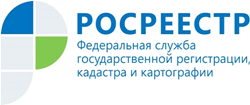 Управление Росреестра по Республике Адыгея«Индикаторы риска» в работе государственного земельного надзора Управление Росреестра по Республике Адыгея напоминает о применении в деятельности при осуществлении мероприятий по государственному земельному надзору индикаторов риска.Индикаторы риска не являются сами по себе доказательствами нарушения требований, установленных земельным законодательством, но свидетельствуют о высокой вероятности такого нарушения и могут являться основанием для проведения внеплановой проверки при осуществлении государственного земельного надзора.Перечень индикаторов риска утвержден приказом Минэкономразвития Российской Федерации от 09.01.2018 № 7 «Об утверждении индикаторов риска нарушения обязательных требований, используемых для определения необходимости проведения внеплановых проверок при осуществлении Федеральной службой государственной регистрации, кадастра и картографии и ее территориальными органами государственного земельного надзора».Данный перечень содержит следующие индикаторы риска:1. Несоответствие площади используемого юридическим лицом, индивидуальным предпринимателем земельного участка, определенной в результате проведения мероприятий по контролю без взаимодействия с юридическим лицом, индивидуальным предпринимателем, площади земельного участка, сведения о которой содержатся в Едином государственном реестре недвижимости.2. Отклонение местоположения характерной точки границы земельного участка, определенное в результате проведения мероприятий по контролю без взаимодействия с юридическим лицом, индивидуальным предпринимателем, относительно местоположения границы земельного участка, содержащегося в Едином государственном реестре недвижимости, на величину, превышающую значение точности определения координат характерных точек границ земельных участков, установленное приказом Минэкономразвития России от 01.03.2016 № 90 «Об утверждении требований к точности и методам определения координат характерных точек границ земельного участка, требований к точности и методам определения координат характерных точек контура здания, сооружения или объекта незавершенного строительства на земельном участке, а также требований к определению площади здания, сооружения и помещения.3. Несоответствие использования юридическим лицом, индивидуальным предпринимателем земельного участка, выявленное в результате проведения мероприятий по контролю без взаимодействия с юридическим лицом, индивидуальным предпринимателем, целевому назначению в соответствии с его принадлежностью к той или иной категории земель и (или) видам разрешенного использования земельного участка, сведения о котором содержатся в Едином государственном реестре недвижимости.4. Отсутствие объектов капитального строительства, ведения строительных работ, связанных с возведением объектов капитального строительства на земельном участке, предназначенном для жилищного или иного строительства, выявленное по результатам проведения мероприятий по контролю без взаимодействия с юридическим лицом, индивидуальным предпринимателем, в случае если обязанность по использованию такого земельного участка в течение установленного срока предусмотрена федеральным законом.